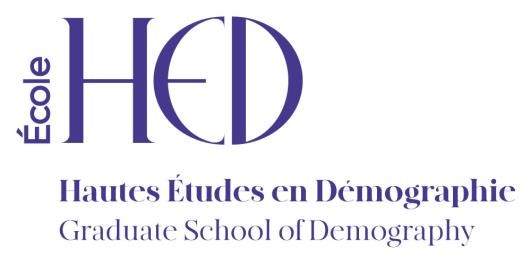 École HEDComposition du conseil des formations (Au 1er mars 2022)  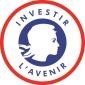 École des Hautes Etudes en Démographie Graduate School of Demography L’Ecole des Hautes Etudes en Démographie a bénéficié, sous le nom de projet EUR REDPOP, d’une aide de l’Etat gérée par l’Agence nationale de la Recherche au titre du programme d’Investissements d’Avenir, portant la référence ANR-17-EURE-0011.  NomFonctionStatutInstitutionClaire ScodellaroEnseignante-chercheurePrésidente du conseil des formationsUniversité Paris 1 Panthéon-SorbonneArmelle AndroEnseignante-chercheureResponsable de la formation niveau master 1Université Paris 1 Panthéon-SorbonneChristophe BergouignanEnseignant-chercheurResponsable de la formation à distanceUniversité de BordeauxDidier BretonEnseignant-chercheur Directeur MISHAResponsable de la formation continue / master « Politiques publiques et Populations »Université de StrasbourgPhilippe CordazzoEnseignant-chercheurSuppléant de Didier Breton Université de StrasbourgNathalie Le BouteillecEnseignante-chercheureReprésentanteUniversité de Picardie Jules VerneFranck TemporalEnseignant-chercheurUniversité Paris DescartesUniversité de Paris CitéNicolas Cauchi-DuvalEnseignant-chercheurReprésentant Université de StrasbourgNicolas BELLIOTEnseignant-chercheurReprésentant Université de BordeauxCarole BrugeillesEnseignante-chercheureResponsable WPUniversité de Paris NanterreAurélien DasréEnseignant-chercheurReprésentantUniversité de Paris NanterreMichel GuillotChercheurResponsable WPINEDOlivia SamuelEnseignante-chercheureReprésentanteUniversité Versailles St Quentin – Paris SaclayLaurent ToulemonChercheurReprésentant Ined